 Otroški poletni tedni: JAZ, NOVINAR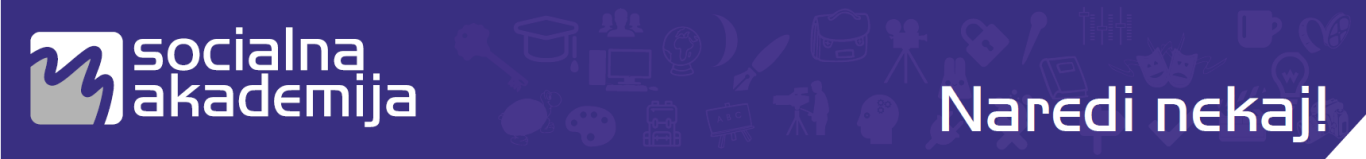 Program sofinancira Mestna občina Ljubljana 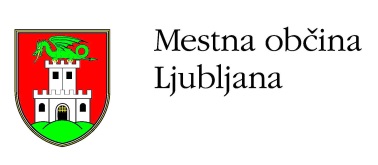 Potek dneva in tedna Kaj potrebujejo otroci s sabo?- Fotoaparat (majhen kompakten družinski fotoaparat + polne baterije: Fotoaparati bodo pod ključem do odhoda na teren, po prihodu nazaj jih bomo znova pobrali in zaklenili. Otroci bodo na izletih s fotoaparati slikali glede na zadolžitev, ki jo bodo imeli (npr. rastline v Botaničnem vrtu, določene Plečnikove stavbe v Ljubljani ...).
Na fotoaparat prilepite nalepko z imenom otroka, da ne bi prišlo do zamenjav. 
Voditelj skupine bo s seboj imel fotoaparat, s katerim bodo lahko slikali otroci, ki nimajo fotoaparata. Voditelj ima s sabo tudi liste in svinčnike ter barvice, da lahko otroci namesto fotografiranja tudi rišejo.- Zaščito proti soncu: kapa s šildom, sončna očala, sončna krema.- Rezervna oblačila, ki naj bodo v trpežni vrečki, ki jo otrok pozna.- Predpasnik ali staro majco, ki se lahko popacka.- Primerno obutev glede na vremenske pogoje.- Rezervna oblačila lahko otroci pustijo do konca tedna v učilnici. UraDejavnostMetodaCiljŠt. ur7.30 – 8.00Jutranje varstvo in uvod v dan, prihod otrokKreativne igre, ustvarjanje Igre z žogoUvod v dan in v temo dneva, spoznavanje in spletanje prijateljstev30 min8.00 – 8.30Uvod v temo po skupinah (vsaka od 3 skupin skozi teden vsak dan prisotna na 1 delavnici)Medijske hiše (časopis, TV, radio, sodobni mediji)Novinarske zvrstiDelavnica »Sedma sila in novinarske race« (pomen družbenokritičnega odseva sveta)Popotniško novinarstvo: delavnica »Potuj. Misli. Deli.«Delavnica »Naš stenski časopis«PPT s fotografijami, kratkimi filmčkiInteraktivne igrePogovorIzdelava stenskega časopisa,(pisanje, risanje, lepljenje)Pridobivanje novega teoretičnega znanja in veščin glede novinarskega dela (delo novinarja, novinarske zvrsti: fotoreportaža, reportaža, intervju, komentar; nastajanje časopisa, sodobni mediji, pomen novinarstva v družbi, kritično razmišljanje)30 min8.30 – 10.30Ekskurzija, delo na terenuDelavnica »Odkrivamo skrivnosti LJ« (zgodovinsko-kulturološka fotodelavnica)Botanični vrtTiskarna (delavnica »Časopis od A do Ž«)Grad (delavnica »Iskanje izgubljenega zaklada«) Zaključni izlet na GolovecReševanje nalogFotografiranjeHojaOpazovanje narave in okoliceInteraktivne igreNa terenu preizkusiti in utrditi pridobljene novinarske veščineRekreacijaSpoznavanje Ljubljane2h 10.30 – 10.45Popotna malica Otroci pomagajo pripraviti in pospraviti po malici.Redoljubnost in sodelovanje v skupini.15 min10.45 – 12.00Delavnica: »Ljubljana na prepihu«ArgentinaUkrajinaSpoznavanje kulture različnih EU narodov preko kulinarične delavniceAfriška ali azijska kultura (obisk institucije, ki se ukvarja z intergracijo afriških in azijskih kultur v ljubljansko okolje), Petek: »Slovenski sladkosnedi« (kulinarična delavnica, priprava pogostitve za starše)Praktično deloPriprava sladice Različne kulturološke igreUčenje pesmic in kratkih stavkov v tujem jezikuTuje risanke in otroški junakiSpoznavanje tujih kultur, ki sobivajo v LjubljaniAktualizacija begunske oz. migrantske križeUčenje za strpnost, sprejemanje drugačnostiSpoznavanje tuje in domače kulinarike1 h 15 min12.00 – 13.00KosiloOtroci pomagajo pripraviti in pospraviti po kosilu.Redoljubnost in sodelovanje v skupini.1 h13.00– 14.30 hŠportna olimpijadaRekreacijaDruženjeGibanje v naravi, rekreacija, športno udejstvovanje, skrb za zdrav življenjski slog.1 h 30 min14.30 – 14.45Sadna malicaOtroci pomagajo pripraviti in pospraviti po malici.Redoljubnost in sodelovanje v skupini.15 min14.45 – 16.00Popoldanska delavnicaIntervjuAnketa in delavnica o preprečevanju spletnega mobinga med otroci in mladimiRadijska oddaja ReportažaPetek: priprava zaključnega nastopa za staršeSnemanje zvokaPisanje, risanjeSnemanje s kameroFotografiranjeIntervjuvanjeVprašalnikiOrientacija v spletnem okoljuPogovor o ustrahovanju in spletnem mobingu s strani sovrstnikov Spoznavanje različnih multimedijskih tehnik (snemanje zvoka, snemanje slike), spoznavanje različnih novinarskih zvrsti, nastopanje v javnostiPriprava novinarskih prispevkov, oblikovanje fotografij, uporaba domišlije in veščin pisnega izražanjaOzaveščanje in preventivno delo pri spletnem nasilju in spletnem mobingu med sovrstniki1h 15 min16.00 – 16. 30Popoldansko varstvo, ustvarjalne in družabne igre ter prihod staršev po otroke.V petek: predstavitev tedna za staršeŠportno udejstvovanjeKreativne igre UstvarjanjePetek: javno nastopanjeDokončanje dela celega dnevaGibanje, sprostitev in ustvarjanjeEvalvacija dnevaPetek: javno nastopanje, evalvacija tedna  30 min